				บันทึกข้อความ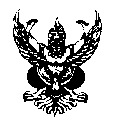 ส่วนงาน  โครงการ                                                                                                                     .                              
ที่                 	       	                     วันที่                                                                                                 .   เรื่อง   ขอรับมอบอำนาจการจัดซื้อจัดจ้างและการบริหารพัสดุ ครั้งหนึ่งไม่เกิน 100,000 บาท                    ..                                                                                                          เรียน   ผู้อำนวยการสถาบันวิจัยวิทยาศาสตร์และเทคโนโลยีด้วยข้าพเจ้า............................................................................ตำแหน่ง...........................................สังกัดหน่วยวิจัย................................................................................................................. เป็นหัวหน้าโครงการ..................................................................................................................................................................... ได้รับทุนอุดหนุนจาก......................................................................................................................ระยะเวลาดำเนินงาน ...........................เดือน/ปี ตั้งแต่วันที่...................................ถึงวันที่...................................งบประมาณ .....................................บาท (............................................................................) และต้องบริหารจัดการโดยพระราชบัญญัติการจัดซื้อจัดจ้างและบริหารพัสดุภาครัฐ พ.ศ.2560 ความละเอียดแจ้งแล้วนั้น	ในการนี้ โครงการฯ มีความประสงค์จะรับมอบอำนาจการจัดซื้อจัดจ้างและการบริหารพัสดุ ครั้งหนึ่งไม่เกิน 100,000 บาท ทั้งนี้ตั้งแต่วันที่............................................จนกว่าจะสิ้นสุดโครงการ โดยขอเสนอแต่งตั้งผู้ปฏิบัติงานด้านพัสดุ ดังนี้	1. .....................................................................................................................................เป็นเจ้าหน้าที่  	2. .........................................................................................................................เป็นหัวหน้าเจ้าหน้าที่ จึงเรียนมาเพื่อโปรดพิจารณามอบอำนาจดังกล่าวข้างต้น (                                                    )					                           หัวหน้าโครงการ